For use by studentsThank you for taking the time to evaluate your Field/Laboratory Experience (FLE). All of the information that you provide will remain confidential. Your evaluation will be used to improve the course and provide feedback to the Course Directors.Please return this evaluation to: Joseph Schmitthenner, MS Practicum ManagerDepartment of Epidemiology950 New Hampshire Ave NW 5th Floor Washington, DC, 20052Tel: (202) 994-7154; Fax: (202) 994-0082; Email: jschmitthenner@gwu.eduPART I: STUDENT INFORMATIONName 	Project Title 	Keywords 	Semester/Year  Completed 	How many semesters did it take you to complete your Field/Laboratory Experience?One	two	three	four or moreDid you link your Field/Laboratory Experience with your Final Project?Yes	NoPART II: SITE PRECEPTOR (SP)Name of Site Preceptor 	Was your FLE Site Preceptor (SP) the same SP for your Final Project?Yes	NoOn average, how often did you communicate with your Site Preceptor?>2x/ week	Weekly	Twice a month	Less than monthly	MonthlyWhich part of the FLE did your SP assist you with the most?Proposal/Contract	Report	Final paper/PowerPoint presentation ( if linked with Final Project)Would you recommend your SP as a future FLE preceptor?Maybe	Yes	NoPART III: FIELD/LABORATORY EXPERIENCE and DEB RESOURCESPlease answer the following questions using the rating scale below: 1-   Not at allA littleSomewhatVeryExtremelyNot applicable Circle your response.Course DirectorsThe Course Directors were approachable, helpful and available for assistance. 1	2	3	4	5	6The Course Directors provided adequate information and guidance throughout the FLE. 1	2	3	4	5	6Satisfaction with the FLE and the DEB Resources to support studentsI am satisfied with the knowledge/skills gained in this course. 1	2	3	4	5	6I received adequate laboratory, epidemiologic and/or biostatistical support. 1	2	3	4	5	6I found the SAS coach useful.1	2	3	4	5	6Attendance at the required Department of Epidemiology and Biostatistics orientation for the Field/Laboratory Experience assisted me in completing my FLE requirements.1	2	3	4	5	6Attendance at the Department of Epidemiology and Biostatistics Skills Building Seminar assisted me in completing my FLE requirements.1	2	3	4	5	6The Department’s Resource Page for the Field/Laboratory Experience was useful. 1	2	3	4	5	6Competencies (complete for either laboratory or epidemiology/surveillance)For Laboratory oriented experiences:After completing my FLE, I am able to describe the key elements of specimen collection (biological, entomological, and environmental) and transport and storage of these specimens1	2	3	4	5	6After completing my FLE, I am able to describe the key aspects of chain-of-custody for collection, transport, receipt and processing of specimens1	2	3	4	5	6After completing my FLE, I am able to describe the proper use of specific test kits and containers for specimen collection1	2	3	4	5	6After completing my FLE, I am able to describe the key elements of Good Clinical Laboratory Practices (GCLP) or Good Laboratory Practices (GLP) and how they apply to specific laboratory activities1	2	3	4	5	6After completing my FLE, I am able to discuss privacy issues and identity protection of sensitive laboratory informationAfter completing my FLE, I am able to identify and describe key biosafety issues in the laboratory1	2	3	4	5	6After completing my FLE, I am able to describe of the proper use of various lab instruments and understand key calibration and maintenance issues1	2	3	4	5	6For Epidemiology and/or Surveillance oriented experiences:After completing my FLE, I am able to identify and assess patterns of emerging diseases to postulate hypotheses and to identify appropriate strategies in order to evaluate the impact of health problems1	2	3	4	5	6After completing my FLE, I am able to enumerate and apply underlying principles and methods to design, plan, and conduct epidemiologic studies including observational and experimental designs, screening programs, public health surveillance, and other epidemiologic designs1	2	3	4	5	6After completing my FLE, I am able to apply epidemiological and biomedical concepts in identifying and describing the determinants and the distribution of disease in human populations1	2	3	4	5	6The FLE course allowed me to improve my communication skills (e.g., writing, oral presentation, general communication and presentation of data).1	2	3	4	5	6The FLE course allowed me to improve my research skills (e.g., selecting the appropriate methods, analyzing and interpreting data).1	2	3	4	5	6ADDITIONAL FEEDBACK:What do you think were the best aspects of this course?What do you think could be improved about this course?What, if any, additional preparation would you have liked to receive prior to the FLE?Additional Comments:Thank you for taking the time to fill out this evaluation. Concerns or questions about the Field/Laboratory Experience should be directed to the Course Directors.Joseph Schmitthenner 202-994-7154, jschmitthenner@gwu.edu Ann Goldman 202-994-4581, annieg@gwu.edu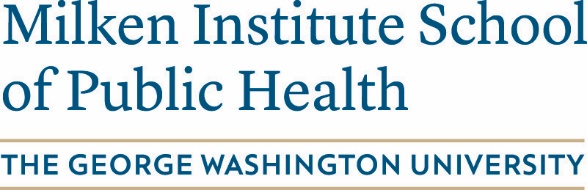  Department of Epidemiology and BiostatisticsPubH 6015 MSPHMEID FIELD/LABORATORY EXPERIENCE STUDENT FINAL EVALUATION For more information, please visit: https://publichealth.gwu.edu/departments/epidemiology/practice-experience-ms-phmeid